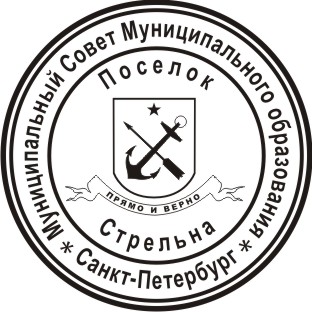 МУНИЦИПАЛЬНЫЙ СОВЕТМУНИЦИПАЛЬНОГО ОБРАЗОВАНИЯ ПОСЕЛОК СТРЕЛЬНАV СОЗЫВАРЕШЕНИЕ  от  13 июля 2016 года                                                                     	                              № 34«Об утверждении Положения «О проведении в установленном порядке минимально необходимых  мероприятий по обеспечению доступности городской среды для маломобильных групп населения на территориях дворов Муниципального образования поселок Стрельна»В соответствии с пп.12 п.2 ст.10 Закона Санкт-Петербурга от 23.09.2009 № 420-79 «Об организации местного самоуправления в Санкт-Петербурге», Уставом Муниципального образования поселок Стрельна,МУНИЦИПАЛЬНЫ СОВЕТРЕШИЛ:1. Утвердить Положение о проведении в установленном порядке минимально необходимых  мероприятий по обеспечению доступности городской среды для маломобильных групп населения на территориях дворов Муниципального образования поселок Стрельна (Приложение к настоящему Решению).          2. Поправки в Положение направлять в Муниципальный Совет Муниципального образования поселок Стрельна до 24 июня 2016 г.3. Контроль за исполнением настоящего Решения возложить на Главу Муниципального образования Беленкова Валерия Николаевича.4. Настоящее Решение вступает в силу с момента официального опубликования (обнародования).Глава Муниципального образования, исполняющий полномочияпредседателя Муниципального Совета					                В.Н. БеленковПРИЛОЖЕНИЕк Решению Муниципального СоветаМуниципального образования поселок Стрельнаот  13.07.2016 №  34Положение о проведении в установленном порядке минимально необходимых  мероприятий по обеспечению доступности городской среды для маломобильных групп населения на территориях дворов Муниципального образования(с изменениями, внесенными Решением МС от 08.11.2016 №47)Настоящее Положение в соответствии с действующим законодательством Российской Федерации, Законом Санкт-Петербурга от 23.09.2009 № 420-79 «Об организации местного самоуправления в Санкт-Петербурге», Уставом Муниципального образования поселок Стрельна (далее - МО пос. Стрельна) определяет правовые и организационные основы проведения в установленном порядке минимально необходимых мероприятий по обеспечению доступности городской среды для маломобильных групп населения (далее - МГН) на территориях дворов Муниципального образования поселок Стрельна.1. Общие положения1.1.	Осуществление вопроса местного значения «Проведение в установленном порядке минимально необходимых мероприятий по обеспечению доступности городской среды для маломобильных групп населения  на территориях дворов Муниципального образования» находится в ведении Местной администрации Муниципального образования поселок Стрельна (далее – Местная администрация).1.2. При осуществлении мероприятий по обеспечению доступности городской среды для маломобильных групп населения на территориях дворов Муниципального образования поселок Стрельна Местная администрация руководствуется Конституцией Российской Федерации, федеральными законами, Уставом Санкт-Петербурга, законами Санкт-Петербурга, Уставом МО пос. Стрельна, решениями Муниципального Совета МО пос. Стрельна и настоящим Положением.1.3. Финансирование мероприятий по обеспечению доступности городской среды для маломобильных групп населения на территориях дворов Муниципального образования поселок Стрельна осуществляется за счет средств бюджета МО пос. Стрельна на соответствующий год.2. Основные цели и задачи   2.1. Основой целью является формирование условий для беспрепятственного доступа к объектам городской среды маломобильных групп населения на территориях дворов Муниципального образования поселок Стрельна.   Основными задачами являются:- формирование условий беспрепятственного доступа к приоритетным объектам и услугам в приоритетных сферах жизнедеятельности маломобильных групп населения;- оценка состояния доступности объектов городской среды для маломобильных групп населения на территориях дворов Муниципального образования поселок Стрельна;  - повышение уровня доступности к объектам городской среды маломобильных групп населения на территориях дворов Муниципального образования поселок Стрельна; - устранение социальной разобщенности маломобильных групп населения и граждан, не относящихся к данной категории;- обеспечение возможности  маломобильным группам населения  воспользоваться местами отдыха, ожидания и сопутствующего обслуживания.3. Реализация мероприятий по проведению минимально необходимых мероприятий по обеспечению доступности городской среды для маломобильных групп населения на территориях дворов МО пос. Стрельна   3.1. Депутаты Муниципального Совета МО пос. Стрельна:  - получают информацию о доступности объектов городской среды путём обследования территорий своих округов, изучения мнения населения;- готовят свои предложения по проведению минимально необходимых мероприятий по обеспечению доступности городской среды для маломобильных групп населения; - в составе ведомственной структуры расходов бюджета решением о бюджете утверждают показатели расходов местного бюджета на проведение  в установленном порядке минимально необходимых мероприятий по обеспечению доступности городской среды для маломобильных групп населения на территориях дворов МО пос. Стрельна.   3.2. Местная администрация: - ежегодно разрабатывает и утверждает ведомственную целевую программу на проведение  в установленном порядке минимально необходимых мероприятий по обеспечению доступности городской среды для маломобильных групп населения на территориях дворов МО пос. Стрельна»- обеспечивает исполнение ведомственной целевой программы;- разработка, утверждение, срок реализации ведомственных целевых программ определяются порядке, установленном постановлением Местной администрации;- осуществляет внутренний муниципальный финансовый контроль за расходованием денежных средств, направленных на  проведение в установленном порядке минимально необходимых мероприятий по обеспечению доступности городской среды для маломобильных групп населения на территориях дворов МО пос. Стрельна.3.3. К мероприятиям по обеспечению доступности городской среды относятся:обеспечение беспрепятственного доступа к инфраструктурам на территориях дворов (подходы к жилым домам, местам отдыха, детским и спортивным площадкам и др.);оборудование дворов поручнями для передвижения маломобильных групп населения;оборудование дворовых территорий пандусами для передвижения инвалидных колясок;оборудование специальных пешеходных дорожек;оборудование зон отдыха;оборудование детских и спортивных площадок для лиц, относящихся к маломобильным группам населения;3.4. На территории дворов домов, где проживают лица, относящиеся к маломобильным группам населения, следует предусматривать доступность (по габаритам, уклонам и оборудованию) следующих площадок и зон: площадок перед входом в жилой дом; специализированных автостоянок для личного автотранспорта лиц, относящиеся к маломобильным группам населения; площадок мусоросборников; детских площадок; площадок и зон тихого отдыха.3.5. Доступность перечисленных зон, площадок осуществляется по дорожной (тропиночной) сети с твердым или улучшенным покрытием, обеспечивающим возможность использования кресел-колясок, каталок и т.п. Ширину дорожек для движения лиц, относящихся к маломобильным группам населения на креслах-колясках, с нарушениями зрения и слуха, их маркировку и дополнительное оборудование полос движения на участках общественных зданий следует принимать согласно указаниям соответствующих СНиП  и ГОСТ (далее - установленные нормы).Уклоны на путях движения на придомовой территории, поперечный уклон (профиль) в зонах поворотов и разворотов должны соответствовать установленным нормам. При этом следует предусматривать горизонтальные площадки (с уклонами, обеспечивающими водосток) для отдыха.3.6. Пешеходные подходы на дворовых территориях для лиц, относящихся к маломобильным группам населения, следует проектировать без пересечения с транспортными проездами.3.7. Покрытие пешеходных дорожек, тротуаров и пандусов должно быть из твердых материалов, ровным, шероховатым, без зазоров, не создающим вибрацию при движении, а также предотвращающим скольжение, т.е. сохраняющим крепкое сцепление подошвы обуви, опор вспомогательных средств хождения и колес кресла-коляски при сырости и снеге.3.8. Лестницы при перепадах рельефа должны дублироваться пандусами или подъемными устройствами3.9. Ширина пешеходной дорожки должна проектироваться с учетом встречного движения лиц, относящихся к маломобильным группам населения на креслах-колясках. При этом следует устраивать горизонтальные площадки (карманы) для обеспечения возможности разъезда на креслах-колясках.3.10. Ребра дренажных решеток, устанавливаемых на путях движения МГН, должны располагаться перпендикулярно направлению движения и вплотную прилегать к поверхности. Дренажные решетки следует размещать вне зоны движения пешеходов.3.11.Площадки для отдыха на придомовой территории должны быть оборудованы скамьями и навесами, благоустроены озеленением и цветниками. 3.12. Скамьи для лиц, относящихся к маломобильным группам населения, в том числе слепых, устанавливаются на обочинах проходов и обозначаются с помощью изменения фактуры наземного покрытия.В случае примыкания места отдыха к пешеходным путям, расположенным на другом уровне, следует обеспечить плавный переход между этими поверхностями.Сиденья должны иметь не менее одного подлокотника. 3.13.    При проектировании детских площадок следует предъявлять особые требования к безопасности детей, относящихся к МГН путём устройства оград их металлических сеток, дерева, живой изгороди, организации дренажа поверхностей площадок, правильным выбором покрытий. Игровое оборудование необходимо окрашивать в яркие, контрастные цвета. По периметру игровых площадок должны быть предусмотрены полосы ориентации. Необходимо разграничивать площадь участка по возрастным группам, выделяя зону для детей дошкольного возраста.3.14.  При проектировании спортивных площадок предусматривать защитную буферную зону во всех направлениях от её границ, свободную от всякого рода препятствий.По периметру полей и групп площадок могут быть предусмотрены ветро- и пылезащитные полосы, озеленение, обваловка площадок, акустические экраны.Размещение и  окраска буферных зон,  габариты зеленых насаждений должны способствовать получению дополнительной информации инвалидами с дефектами зрения.За пределами площадок рекомендуется устраивать свободное пространство (зоны безопасности). Покрытие зон безопасности должно быть однородно с покрытием спортивной площадки.4. Заключительные положения   4.1. Контроль за соблюдением настоящего Положения осуществляется в соответствии с действующим законодательством и Уставом Муниципального образования поселокСтрельна.